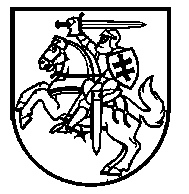 BUTRIMONIŲ PAGRINDINĖS MOKYKLOS DIREKTORIUSĮSAKYMAS DĖL BUTRIMONIŲPAGRINDINĖS MOKYKLOS DIREKTORIAUS 2013 M. RUGPJŪČIO 26 D. ĮSAKYMO NR. V-71 ,,DĖL BUTRIMONIŲ PAGRINDINĖS MOKYKLOS 5-10 KLASIŲ MOKINIŲ SOCIALINĖS VEIKLOS APRAŠO PATVIRTINIMO“ PAKEITIMO 2017 m. rugpjūčio 29 d.  Nr. V1-60Butrimonys1. P a k e i č i u  Butrimonių pagrindinės mokyklos 5-10 klasių mokinių socialinės veiklos  aprašą, patvirtintą Butrimonių pagrindinės mokyklos  direktoriaus  2013 m. rugpjūčio 26 d. įsakymu Nr. V-71 ,, Dėl Butrimonių pagrindinės mokyklos 5-10 klasių mokinių socialinės veiklos aprašo patvirtinimo“ ir išdėstau jį nauja redakcija (Pridedama. 4 lapai).2. Šis įsakymas įsigalioja nuo 2017 m. rugsėjo 1 d. Direktorė                                                                                                              Vilija Žutautienė                                 PATVIRTINTA  Butrimonių pagrindinės mokyklos  direktoriaus                                                                            2017 m. rugpjūčio 29 d. įsakymu Nr. V1- 60BUTRIMONIŲPAGRINDINĖS MOKYKLOS 5-10 KLASIŲ MOKINIŲ SOCIALINĖS-PILIETINĖS  VEIKLOS ORGANIZAVIMO TVARKOS APRAŠASBENDROSIOS NUOSTATOS1. Socialinė-pilietinė veikla yra privaloma. Ji yra ugdymo proceso dalis, vykdoma integruojant į kultūrinius, pažintinius, sportinius renginius ar projektus arba vykdant konkrečius socialinės –pilietinės veiklos renginius2. Mokyklos socialinės veiklos organizavimo aprašas reglamentuoja mokinių socialinę veiklą 5–10 klasėse. 	3. Socialinė veikla yra siejama su pilietiškumo ugdymu, mokyklos bendruomenės tradicijomis, savanoryste, vykdomais projektais, kultūrinėmis bei socializacijos programomis ir pan.  4. Socialinė veikla fiksuojama el. dienyne. II. SOCIALINĖS VEIKLOS ORGANIZAVIMO PRINCIPAI5. Socialinės veiklos tikslas – skatinti mokinių socialinį solidarumą, siekti mokyklos tikslų per visuomenei naudingą veiklą. 6. Socialinės veiklos organizavimo uždaviniai: 6.1.  atnaujinti formalųjį ir neformalųjį pilietinio bei tautinio ugdymo turinį mokykloje; 	6.2.stiprinti demokratinę mokyklos kultūrą; 6.3. ugdyti ir puoselėti mokinių tautinį bei pilietinį sąmoningumą, skatinti tautinę saviraišką; 6.4. didinti mokinių visuomeninį ir politinį aktyvumą. 7. Socialinė veikla organizuojama: 7.1. 5–8 klasių mokiniams socialinei veiklai vykdyti skiriamos 10 pamokų (valandos) per mokslo metus.  Mokinių veikla orientuota į mokinių socialinių ryšių kūrimą ir stiprinimą pačioje klasės, mokyklos bendruomenėje, pilietiškumo bei atsakingo dalyvavimo gebėjimų ugdymąsi, dalyvaujant mokyklos savivaldoje, vietos bendruomenės ir jaunimo organizacijų veikloje; 8. Socialinės veiklos kryptys: pagalba mokyklai, ekologinė, projektinė, socialinė (pedagoginė pagalba) ir kita. 9. Socialinę veiklą koordinuoja direktoriaus pavaduotojas ugdymui pagal kuruojamas klases. 	10. Socialinę veiklą planuoja  klasių vadovai kartu su mokiniais. 11. Socialinę veiklą mokiniams siūlo direktoriaus pavaduotojas ūkio reikalams, pradinio ugdymo ir dalykų mokytojai, socialinis pedagogas, , biblioteka  ir  kiti mokyklos darbuotojai. 12. Mokiniai gali užsiimti socialine veikla ir už mokyklos ribų – pagalba vaikų darželiams, fizinė pagalba seniems asmenims, darbas nevyriausybinėse organizacijose. 13. Klasės mokinių socialinę veiklą el. dienyne fiksuoja klasės vadovas. 14. Socialinės veiklos atlikimą už mokyklos ribų patvirtina atitinkama įstaiga, pateikdama pažymą su atsakingo asmens parašu ir antspaudu arba pažymėdama „Mokinio socialinės veiklos apskaitos lape“ (forma pridedama). 15. Mokinių socialinės veiklos apskaitos lapai laikomi segtuvuose pas klasės vadovus. 16. Klasės auklėtojas, likus 2 savaitėms iki mokslo metų pabaigos, peržiūri auklėtinių socialinės veiklos socialinės veiklos apskaitos lapus ir mokinius, nesurinkusius reikiamo socialinės veiklos valandų skaičiaus, nukreipia atlikti tuo metu mokyklai svarbią socialinę veiklą. IV. REZULTATAI19. Numatomi šie socialinės veiklos rezultatai:19.1. Mokinių formuosis vertybinės nuostatos;19.2. pagerės mokinių asmeniniai, socialiniai, komunikaciniai, darbo ir veiklos gebėjimai;19.3. mokiniai bus savarankiškesni, atsakingesni, tolerantiškesni;19.4. mokiniai išsiugdys norą veikti žmonių gerovei;19.5. mokiniai labiau pasitikės savimi ir iniciuos kaitą._____________________________________________MOKYKLOS SIŪLOMOS SOCIALINĖS VEIKLOS KRYPTYSBUTRIMONIŲ PAGRINDINĖS MOKYKLOS      ______klasės mokinio(ės) ________________________
Socialinės –pilietinės veiklos apskaitos lapasKlasės vadovas ....................................................................(vardas pavardė , parašas)Eil. Nr.Kryptis VeiklaVeiklos koordinatorius1.Pagalbos mokyklai veikladarbas mokyklos bibliotekoje, skaitykloje; mokyklos interjero atnaujinimas, mokyklos bendrųjų erdvių apipavidalinimas, svetingos aplinkos kūrimas; pagalba dalykų mokytojams tvarkant kabinetus, metodinę medžiagą, leidžiant stendus; budėjimas renginių metu mokyklos patalpų tvarkymas, mokymo priemonių kūrimas. Dailės, technologijų, dalykų mokytojai, direktoriaus pavaduotojas ūkio reikalams, direktoriaus pavaduotojas ugdymui , bibliotekos darbuotoja2.Ekologinė veiklamokyklos aplinkos tvarkymas; mokyklai priskirtos miesto teritorijos tvarkymas; dalyvavimas miesto ar respublikinėse ekologinėse akcijose, projektuoseklasių vadovai , biologijos mokytoja, direktoriaus pavaduotojas ūkio reikalams, direktoriaus pavaduotojas ugdymui3.Projektinė veikladalyvavimas pilietinio ugdymo, prevenciniuose, socialiniuose, profesinio orientavimo projektuose; gerumo akcijos; renginių organizavimas; parodų rengimas.Socialinis pedagogas, socialinis pedagogas, dalykų mokytojai, klasių vadovai , neformaliojo švietimo būrelių vadovai4.Socialinė (pedagoginės pagalbos) veikla individuali pagalba mokymosi sunkumų turintiems ar žemesnių klasių mokiniams; pagalba pradinių klasių mokytojoms; pagalba 5–10 klasių vadovams organizuojant renginius, išvykas; pagalba organizuojant sportinę veiklą.Socialinis pedagogas, neformaliojo ugdymo būrelių vadovai, kūno kultūros mokytojas5.Kita veiklaatstovavimas mokyklai vykdant visuomeninę veiklą (akcijos, žygiai, minėjimai); dalyvavimas koncertinėse programose; pagalba mokykloje organizuojamuose renginiuose (budėjimas, svečių registravimas ir kt. darbai); pagalba organizuojant mokykloje apklausas, tyrimus bei juos apibendrinant; aktyvi veikla mokyklos savivaldoje; judriųjų pertraukų organizavimasKlasių vadovai, dalykų mokytojai, direktoriaus pavaduotojas ugdymui, Veiklos kryptys - veiklaData Valandų skaičius Mokytojas( kitas asmuo ) (vardas, pavardė parašas)Pagalbos mokyklai veikla Ekologinė veikla Projektinė veikla Socialinė (pedagoginės pagalbos ) veikla Kita veikla 